Anexo III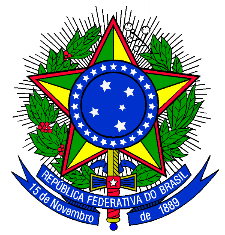 MINISTÉRIO DA EDUCAÇÃOSECRETARIA DE EDUCAÇÃO PROFISSIONAL E TECNOLÓGICAINSTITUTO FEDERAL DE EDUCAÇÃO, CIÊNCIA E TECNOLOGIA DO SUL DE MINAS GERAISRELATOS DE EXPERIÊNCIAS EXITOSAS DO IFSULDEMINASDECLARAÇÃO DE DIREITO AUTORALDECLARAÇÃO DE AUTORIA E CESSÃO DE DIREITOS AUTORAISA submissão de experiências que poderão compor o Caderno de Relatos de Experiências Existosas do IFSULDEMINAS implica plena aceitação pelo autor e pelos coautores da política de direitos autorais abaixo:* Autor e coautores declaram que o manuscrito é de autoria deles e responsabilizam-se por sua veracidade e pelas opiniões nele contidas.*Autor e coautores mantêm os direitos autorais e concedem ao IFSULDEMINAS o direito de publicação, permitindo o compartilhamento do trabalho com reconhecimento da autoria e publicação no IFSULDEMINAS.* Autor e coautores têm permissão e são estimulados a publicar e distribuir seu trabalho on-line (ex.: em repositórios institucionais ou na sua página pessoal) após seu aceite - mantendo o reconhecimento de autoria e publicação inicial nos Anais.Local/UF, xx de xx de 2019.Nome e assinatura do proponente